Ne concerne pas les adresses postales, mais l’hébergement effectifEn vertu de l’article 24 de la loi sur le contrôle des habitants du 9 mai 1983, celui qui fait une déclaration incomplète ou inexacte ou contrevient de toute autre manière aux prescriptions de la dite loi, est passible d’une amende de vingt à deux mille francs.En outre, conformément au droit du bail, un logement loué peut être sous-loué uniquement avec l’accord du bailleur.À compléter lisiblement par le logeur SVPAtteste que la (les) personne(s) mentionnée(s) ci-après réside(nt) de manière effective dans le logement ci-dessous :*Si le bail à loyer est au nom des époux, la signature des deux conjoints est requise.Documents à joindre :Copie du bail à loyerPièce d’identité du logeurPièce d’identité du logeur vérifiée au guichetCopie de la pièce d’identité du logeur détruite après vérificationCommune de Cheseaux-sur-LausanneContrôle des habitants – Police des étrangers – Réservation de locauxAttestation du logeur, titulaire du bail à loyer ou propriétaireIdentité du logeurIdentité du logeur Madame		 Monsieur Madame		 MonsieurNom et PrénomDate de naissanceAdresse du logeurNPA – LocalitéTéléphoneE-mailAdresse du logement occupé par le(s) sous-locataire(s)Adresse du logement occupé par le(s) sous-locataire(s)Adresse du logement occupé par le(s) sous-locataire(s)Adresse du logement occupé par le(s) sous-locataire(s)Rue N°NPA - LocalitéÉtageNombre de piècesL’hébergement est-il  Gratuit			 Payant Gratuit			 Payant Gratuit			 PayantPersonne(s) hébergée(s)Personne(s) hébergée(s)Personne(s) hébergée(s)Personne(s) hébergée(s)Nom et PrénomDate de naissanceA emménagé leTéléphoneLieu et DateSignatureSignature du conjoint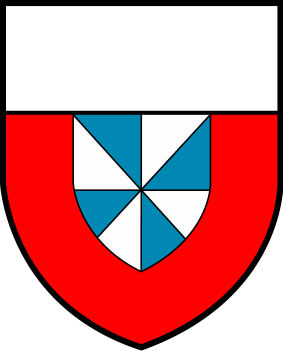 